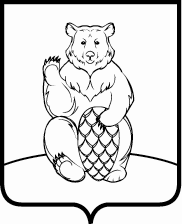 СОВЕТ ДЕПУТАТОВ ПОСЕЛЕНИЯ МИХАЙЛОВО-ЯРЦЕВСКОЕ  В ГОРОДЕ МОСКВЕР Е Ш Е Н И Е26 сентября 2019г.                                                                                             №4/1Об утверждении состава постоянныхкомиссий Совета депутатов поселения Михайлово-ЯрцевскоеВ соответствии с Федеральным законом от 06.10.2003 №131-ФЗ «Об общих принципах организации местного самоуправления в Российской Федерации», Законом города Москвы от 06.11.2002 №56 «Об организации местного самоуправления в городе Москве», руководствуясь Уставом поселения Михайлово-Ярцевское, в соответствии с решениями Совета депутатов поселения Михайлово-Ярцевское от 29.09.2014 №3/2 «Об утверждении положений о постоянных комиссиях Совета депутатов поселения Михайлово-Ярцевское», от 19.05.2016 №3/8 «О комиссии Совета депутатов поселения Михайлово-Ярцевское по соблюдению требований лицами, замещающими муниципальные должности, ограничений, запретов и исполнения ими обязанностей, установленных законодательством Российской Федерации о противодействии коррупции», Совет депутатов поселения Михайлово-ЯрцевскоеРЕШИЛ:1. Утвердить состав постоянных комиссий Совета депутатов поселения Михайлово-Ярцевское:1.1. Комиссия по вопросам бюджета, местным налогам, экономики и финансов, ЖКХ, благоустройства:председатель комиссии - Серегина Людмила Александровна;члены комиссии - Галкин Илья Сергеевич;                               Магомедов Магомед Набиюллаевич;1.2. Комиссия по вопросам взаимодействия с органами государственной власти, местного территориального и общественного самоуправления, социальной политике, по делам молодежи:председатель комиссии - Бардина Елена Владимировна;члены комиссии - Тумасян Кристина Вадимовна;                               Миллер Дмитрий Георгиевич;1.3. Комиссия по вопросам торговли и предпринимательства, землепользования, транспорта и экологии:председатель комиссии - Бокарев Александр Сергеевич;члены комиссии - Зыкин Борис Анатольевич;                               Бардина Елена Владимировна;1.4. Комиссия по соблюдению требований лицами, замещающими муниципальные должности, ограничений, запретов и исполнения ими обязанностей, установленных законодательством Российской Федерации о противодействии коррупции:председатель комиссии - Афонин Михаил Михайлович;члены комиссии - Миллер Дмитрий Георгиевич;                               Магомедов Магомед Набиюллаевич.2. Опубликовать настоящее решение в бюллетене «Московский муниципальный вестник» и разместить на официальном сайте администрации поселения Михайлово-Ярцевское в информационно-телекоммуникационной сети «Интернет».3. Контроль за выполнением настоящего решения возложить на Главу поселения Михайлово-Ярцевское Г.К. Загорского.Глава поселения                                               Г.К. Загорский